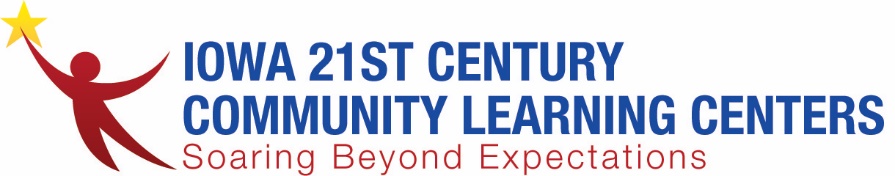 Iowa 21CCLC Director’s MeetingAgendaMay 28, 2021Join Zoom Meetinghttps://zoom.us/j/95279268954?pwd=S1d0RVVlWndyV3dWUjE3eXdQT2lXZz09Meeting ID: 952 7926 8954Passcode: 691142Please mute when not speakingAttendance/Roll Call – Please type your name and site/school into the chatFinancialsSpend down needs to be occurring now.Carry over requires an email request and approval OSTCP grant is being entered in the CASA system for Q4 claimsProgram UpdatesAPR and GPRA – training during the Best Practice Webinar on June 22.Iowa is at 11% - An email reminder was sent out.  Even if you did not run a summer program you must log in and check that the center was inactive and in the text box, report how the pandemic affected your program.New APR open datesSummer 2020             Wed, 5/5 - Wed, 6/30Fall 2020                      Thu, 7/1 - Tue, 8/31Spring 2021                 Wed, 9/1 - Wed, 12/15Reminder that this is the time of year that you need to be collecting information from the teacher survey. This template can be found here: https://www.iowa21cclc.com/grant-info Site visits – both IDOE site visits and IAA Best Practice site visits will be postponed until fall 2021Committee Updates:“Exec” Committee idea from Communications CommitteeName and focus Change for Communications Committee to include Sustainability and Partnerships.Evaluation Committee – remove Sustainability from duties.Evaluation Committee  - working on strategies and new forms for GPRAReminder that there is a requirement for one committee per cohort. New Grantee Staff Transition Committee doesn’t count (but can be counted at PD)Attendance updates– urban and rural, monitoring will be changingConsidering minimum attendance requirementsData and averages from Ron and Rusty regarding attendance and partnershipsCritical for sustainabilityIn the future, CASA will track compliance and non-compliance Director’s Meetings moving forwardEliminate the annual Directors meeting at the Impact conference. Replace this with an RFA workshop.Open a session for directors only during Impact in which an open discussion could be held with Vic to express concerns and ask questions. (Tim will be available too)Keep monthly check in calls via Zoom. OtherRFA UpdatesAnnouncements have been made.Contracts are done.  Waiting DE approvals.IDOE web site has the Cohort 16 Award announcement postedNew Awardee Training will be June 11 at 10:00.Updates from the Iowa Afterschool AllianceReminder of June 8 Summer Workshop A+ for Afterschool Nominations Survey link for AmeriCorps programming: https://www.surveymonkey.com/r/AfterschoolAmeriCorps OtherQuestion from the Network: Database and tracking systems (Nikki from Council Bluffs) Reminder that all Director’s Meetings are recorded and can be found here: https://www.iowa21cclc.com/directors-meetings 